ISTITUTO COMPRENSIVO DI RIVERGARO Via Roma, 19 – 29029 – RIVERGARO (PC) Tel. 0523/958671 – Fax 0523/952492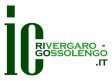 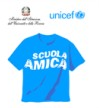 E-mail: pcic81600l@istruzione.itSito internet: www.icri-go.edu.it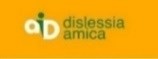 Rivergaro, 16-06-2020GenitoriAlunniDocentiPersonale A.T.A.Sito Web dell’IstitutoAlbo on- lineOggetto: Emergenza Epidemiologica Covid 19 .                Sospensione attività didattiche in presenza V I S T O	i l	DPCM del  11- 6- 2020    art. 1,  lettera q) ;  art. 11 , c. 1nelle scuole di ogni ordine e grado dell’I. C. di Rivergarole attività didattiche in presenza sono sospesedal 15 giugno al 14 luglio 2020LA DIRIGENTE SCOLASTICAMarica Draghi(Firma autografa sostituita a mezzo stampa ai sensi dell’art.3, comma 2 del D. Lgs. 39/93)